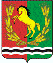 											       АДМИНИСТРАЦИЯ МУНИЦИПАЛЬНОГО ОБРАЗОВАНИЯ КИСЛИНСКИЙ СЕЛЬСОВЕТ  АСЕКЕЕВСКОГО  РАЙОНА  ОРЕНБУРГСКОЙ  ОБЛАСТИ ПОСТАНОВЛЕНИЕ                                          село Кисла                                                              №-п  О выявлении правообладателяранее учтенного земельного участкас кадастровым номером 56:05:0801001:105 В соответствии со статьей 69.1 Федерального закона от 13 июля 2015 года №218-ФЗ "О государственной регистрации недвижимости" администрация муниципального образования Кислинский сельсовет  ПОСТАНОВЛЯЕТ:1. В отношении земельного участка  с кадастровым номером56:05:0801001:105 по адресу: Оренбургская область Асекеевский район село Кисла улица Центральная д.72  в качестве его правообладателя, владеющего данным земельным участком на праве собственности  выявлен  Хафизов Ибрагим Асхатович  -   20.11.1951 года рождения, уроженец     села Старокульшарипово Асекеевского района   Оренбургской области, паспорт 5301  № 711551 выдан 16.04.2002 года, Отделом внутренних дел Асекеевского района Оренбургской области. Зарегистрирован по адресу: Оренбургская  область, Асекеевский район, село Старокульшарипово, улица Главная  дом 11, СНИЛС -056-199-577-03 Глава муниципального образования                                                           В.Л. АбрамовИНФОРМАЦИОННОЕ СООБЩЕНИЕ В соответствии со статьей 69.1 Федерального закона от 13.07.2015г. №218-ФЗ "О государственной регистрации недвижимости" <Хафизов Ибрагим Асхатович, либо иное заинтересованное лицо вправе представить в письменной форме или в форме электронного документа (электронного образа документа) возражения относительно сведений о правообладателе ранее учтенного объекта недвижимости, указанных в ПРОЕКТЕ Постановления, с приложением обосновывающих такие возражения документов (электронных образов таких документов) (при их наличии), свидетельствующих о том, что такое лицо не является правообладателем указанного объекта недвижимости, в течение тридцати дней со дня получения указанным лицом проекта решения.При отсутствии возражения относительно сведений о правообладателе ранее учтенного объекта недвижимости, указанных в ПРОЕКТЕ Постановления, по истечении сорока пяти дней со дня получения Хафизовым Ибрагимом Асхатовичем указанного Проекта, администрацией муниципального образования Кислинский сельсовет будет принято решение о выявлении как, Хафизовым Ибрагимом Асхатовичем  правообладателя ранее учтенного объекта недвижимости с кадастровым номером 56:05:0801001:105 